ANEXO II DA RESOLUÇÃO No 225/2018-CONSEPE, de 27/11/2018.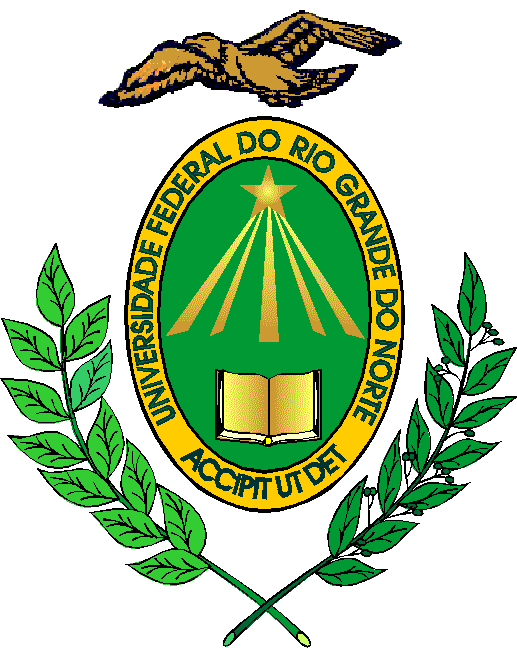 MINISTÉRIO DA EDUCAÇÃOUNIVERSIDADE FEDERAL DO RIO GRANDE DO NORTEPROGRAMA E RELAÇÃO DE TEMAS DA DIDÁTICAUNIDADE: ESCOLA MULTICAMPI DE CIÊNCIAS MÉDICAS DO RIO GRANDE DO NORTEEndereço da Unidade: Av. Coronel Martiniano, 541, Caicó-RNCEP: 59300-000Fone: (84) 3342-2337E-mail: secretaria@emcm.ufrn.br EDITAL Nº:003/2020-PROGESPCARREIRA:( X ) MAGISTÉRIO SUPERIOR    (     ) MAGISTÉRIO EBTT(     ) MAGISTÉRIO DE NÍVEL SUPERIOR ESPECIALIZADOÁREA DO CONHECIMENTO:SEMIOLOGIA / ENSINO TUTORIAL EM MEDICINA / HABILIDADES CLÍNICAS – 20 HORAS – CAMPUS CAICÓ/RNPROGRAMA DO PROCESSO SELETIVO (PROVA ESCRITA)Princípios, diretrizes e normativas do Sistema Único de Saúde.Princípios da Atenção Primária à Saúde. Política Nacional de Atenção Básica. Estratégia Saúde da Família.Abordagem clínica do paciente com síndrome dolorosa.Abordagem clínica do paciente com síndrome febril.Abordagem clínica do paciente com síndrome edematosa.Abordagem clínica do paciente com tosse.Abordagem clínica do paciente com dispneia.Abordagem clínica do paciente com perda sanguínea.RELAÇÃO DE TEMAS PARA PROVA DIDÁTICAAtendimento ao paciente vítima de trauma.Atendimento ao paciente com dor precordial.Atendimento ao paciente com hemorragia digestiva alta.Atendimento à gestante com sangramento genital.Atendimento à criança com diarreia e desidratação.Atendimento ao paciente com acidente vascular encefálico.Atendimento ao paciente com crise hipertensiva.